How long did it last?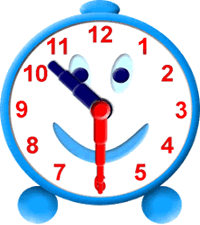 All of these events started at 10:30.They finished at different times.Can you work out how long they lasted for?How long did it last?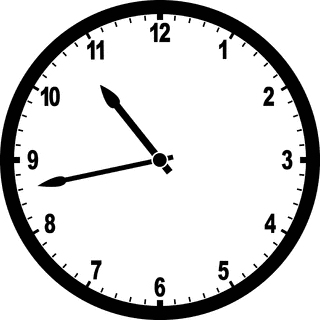 All of these events started at 10:43.They finished at different times.Can you work out how long they lasted for?EventFinish TimeLength of EventLength of EventPantomime1:00hoursminutesTour of Wembley11:15hoursminutesBig Bike Race2:00hoursminutesRound of Golf12:20hoursminutesBaking Competition3:40hoursminutesCinema Trip1:10hoursminutesFishing Day6:00hoursminutesBirthday Party1:50hoursminutesTrain Ride11:00hoursminutesTrip to the Zoo2:20hoursminutesMarathon3:10hoursminutesPlaying Monopoly12:30hoursminutesRowing Race11:05hoursminutesTour of Annesley11:35hoursminutesEventFinish TimeLength of EventLength of EventPantomime1:03hoursminutesTour of Wembley11:18hoursminutesBig Bike Race4:06hoursminutesRound of Golf12:24hoursminutesBaking Competition3:45hoursminutesCinema Trip1:17hoursminutesFishing Day6:09hoursminutesBirthday Party1:54hoursminutesTrain Ride11:05hoursminutesTrip to the Zoo3:26hoursminutesMarathon4:15hoursminutesPlaying Monopoly12:33hoursminutesRowing Race11:05hoursminutesTour of Annesley11:35hoursminutes